Утверждаю Директор МБОУ «Алексеевская школа № 4»________Королева Т. Ю.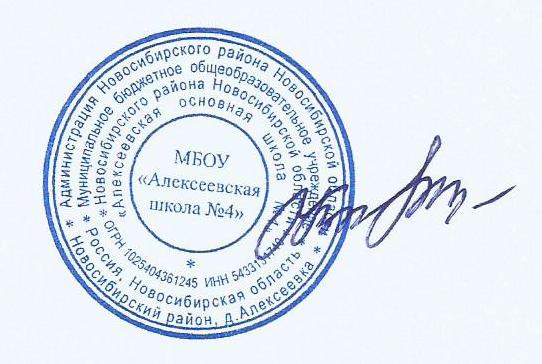 Меню (5-9кл)На 01.04.2021 г.№ рецептурыНазвание блюдаМасса, гБелки, гЖиры, гУглеводы, г.Калорийность, ккал.Цена, рубОбед54-5з-2020Салат из свежих помидоров и огурцов800.84,102,5049.915,454-3с-2020Рассольник Ленинградский2004,706,2013,60129,408,854-9м-2020Жаркое по-домашнему20020,1019,3017,20322,9056,754-4хн-2020Компот из изюма2000,400,1018,3075,903,5Пром.Хлеб пшеничный806,100.639.4187.54Итого за Обед76031,329,751,6528,2